Муниципальное бюджетное дошкольное образовательное учреждениедетский сад «РАДУГА»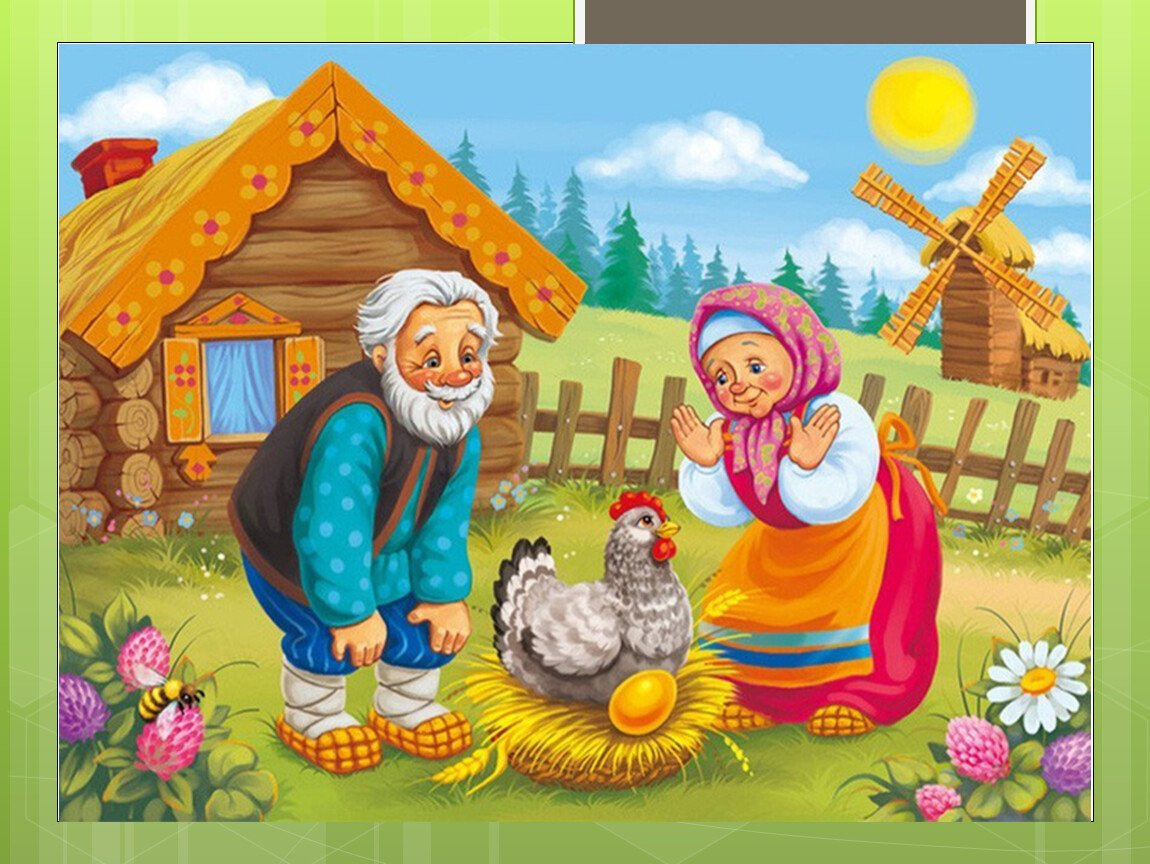 Мастер-класс для педагогов «Использование театрализованной деятельности в детском саду».«Изготовление театра ходилки своими руками по сказке «Курочка Ряба»
Петрова И.В. воспитательМастер-класс «Использование театральной деятельности в детском саду».
«Изготовление театра ходилки своими руками по сказке «Курочка Ряба» из печатного рисунка.Форма проведения: консультация мастер – класс.Актуальность мастер-класса заключается в том, что театрализованная деятельность является одним из самых популярных и увлекательных направлений в дошкольном воспитании. С точки зрения педагогической привлекательности можно говорить об универсальности, игровой природе и социальной направленности, а также о коррекционных возможностях театра.Практическая значимость мастер-класса состоит в том, аудитории представляются не только воспитательные возможности использования театральной деятельности в детском саду, но и изготовление поделки - рукавички для театра из традиционных материалов, доступных каждому педагогу с минимальными затратами.Новизна.  Мастер-класса заключается в творческом подходе к театрализации. Представление новых видов театраЦель мастер-класса: Формирование представлений о разнообразии  видов театра, повышение компетентности педагогов в применении театрализованной деятельности в детском саду, развитие фантазии и творческих способностей. Изготовление русской народной сказки ходилки «Курочка Ряба» на основе контура, для кукольного театраЗадачи: Побудить к широкому использованию театральной деятельности в детском саду.Научить воспитателей изготавливать, театр ходилки «Курочка Ряба», из готовых печатных героев.Привлечь внимание воспитателей к театрализованной игре.Участники: воспитатели.Результат: изготовление кукольного театра.План проведения мастер-класса:Вступительное слово.«Театр – это волшебный мир. Он даёт уроки красоты, морали и нравственности.А чем они богаче, тем успешнее идёт развитие духовного мира детей…»(Б. М. Теплов)Вся жизнь детей насыщена игрой. Каждый ребенок хочет сыграть свою роль. Научить ребенка играть, брать на себя роль и действовать, вместе с тем помогая ему приобретать жизненный опыт, – все это помогает осуществить театр.Театр – это средство эмоционально-эстетического воспитания детей в детском саду. Театрализованная деятельность позволяет формировать опыт социальных навыков поведения благодаря тому, что каждая сказка или литературное произведение для детей дошкольного возраста всегда имеют нравственную направленность (доброта, смелость, дружба и т. д.).Благодаря театру ребенок познает мир не только умом, но и сердцем и выражает свое собственное отношение к добру и злу. Театрализованная деятельность помогает ребенку преодолеть робость, неуверенность в себе, застенчивость. Театр в детском саду научит ребенка видеть прекрасное в жизни и в людях, зародит стремление самому нести в жизнь прекрасное и доброе. Таким образом, театр помогает ребенку развиваться всесторонне.Театр для ребёнка – это всегда праздник, яркие, незабываемые впечатления. Выражение «Сказочный мир детства» - не пустые слова. В жизни ребёнка присутствует сказка со своими добрыми героями, превращениями и волшебными предметами. Сказка близка и понятна детям, а воплощение фантазий и отражение своего мироощущения они находят в театре. Для обеспечения совместной и самостоятельной театрализованной деятельности детей в группе создаются «центы сказок». В целях реализации индивидуальных интересов, склонностей и потребностей дошкольников предметно-пространственная среда должна обеспечивать право и свободу выбора каждого ребёнка на любимое занятие или на театрализацию любимого произведения. В  театре чаще всего используют фабричные игрушки, но очень хорошо использовать игрушки, сделанные своими руками. Поэтому  театр – это еще и поле для совместной продуктивной деятельности педагогов, родителей и детей. Детям очень интересно самим мастерить фигурки для  театра. Они с большим интересом рисуют, вырезают, лепят и конечно играют. Это для них как новые игрушки, только дороги они тем, что сделаны своими руками. Создавая  театр, мы позволяем ребенку пережить появление на свет кукольных персонажей и полюбить их новой любовью.Разнообразие видов  театра очень велико. Свое название тот или иной вид получил в зависимости от материала из которого изготавливаются персонажи или способа их изготовления.      Магнитный:ТеневойНа ложках:Театр  Би-ба-бо:Театр на прищепкахТеатр на деревянных лопаткахТеатр на палочках от мороженогоТеатр на капсулах от киндер-сюрпризовОписание слайда:1 слайдПлоскостной театрПерсонажи для настольно-плоскостного театра изготавливаются из картона, тонкой фанеры и ДВП. Каждая фигурка может являться двусторонней и иметь устойчивую подставку.2 слайдКонусный театрКонусный театр –это куклы на основе бумажного или картонного конуса. Конусные куклы сложны в изготовлении, но зато, пожалуй, более выразительны, чем плоскостные.3 слайдКоробковый театрЭтот вид театра получил свое название в соответствии с видом материала из которого он изготовлен: коробочки разного размера и формы4 слайдТеатр из природного материалаПерсонажи и декорации изготавливаются из природного материала5 слайдНастольный театр на пластиковых стаканчиках, пробках, кубиках и т.д.Такой вариант тоже очень легко сделать, можно нарисовать самим персонажей или найти и вырезать, а затем приклеить на пробки, кубики, стаканчики и др. бросовый материал. Все гениальное просто.6 слайдВарежковый театр Преимущества варежкого театра: показ спектакля не требует длительной подготовки, можно обойтись без различных ширм. Достаточно надеть варежку на руку и кукла оживает. Кукла-варежка нравится детям, она понятна, доступна и близка им.Играя в варежковый театр, ребенок может выразить свое отношение к каким-либо событиям, проявляет свои желания, чувства, эмоции, не стесняясь публики.Кроме того, кукла – варежка не ограничивает детей – актеров в движении. Варежковый театр прост и легок в изготовлении.7 слайдНастольный театр «Ходилки»Такой театр очень нравится детям, для такого театра необходимы любимые персонажи и пара отверстий для пальчиковХод мастер-класса: Сегодня, я предлагаю вам изготовить театр ходилки своими руками по сказке «Курочка Ряба».Вам необходимо просто вырезать героев и наклеить.  При подготовке спектаклей для детей следует отбирать произведения с простым, ясным и забавным сюжетом, знакомыми персонажами, благополучным концом. Лучшие спектакли для детей дошкольного возраста — по мотивам народных сказок «Репка», «Курочка Ряба» «Теремок», «Заяц, Лиса и Петух», «Заюшкина избушка» и др.Театр- это волшебный край, в котором ребёнок радуется — играя, а в ИГРЕ он познаёт МИР! Рефлексия «Дерево успеха»Спасибо за внимание